Modèle de formulaire 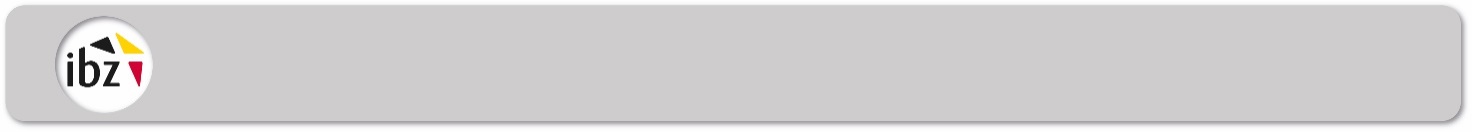 Acte de notoriétéCommune :Madame, Monsieur le Président du bureau principal de circonscription ou de collège,Conformément à l’article 116 §4 du Code électoral, les candidats qui souhaitent utiliser un autre nom que celui connu au Registre national pour la mention sur le bulletin de vote pour les élections simultanées du 9 juin 2024 doivent joindre un acte de notoriété à leur acte de présentation.Par la présente, je confirme que :Nom : ………………………………………………………………………………………..
ayant pour numéro de Registre national ……………………………………..………………………………………………………………………………………..candidat(e) sur la liste ……………………………………………..……………………………………………………………………………………………pour l’élection de …………………………………………………………………………………………………………………………………..s’est présenté(e) à l’administration communale et a soumis les documents d’identité et pièces justificatives nécessaires afin de démontrer l’utilisation du surnom …………………………………………………………………………...s’est présenté(e) à l’administration communale accompagné(e) d’un témoin ………………………………………………………………(nom) qui a confirmé l’utilisation du surnom ………………………………………………………………………………………………………………………... .(Biffer ce qui n’est pas d’application)Le bourgmestre,